CADSS-NCD -  Calabogie PeaksCalabogie Adaptive Skiing Program2016-2017  Budget		Details						Income 	 Expense1) Advertising for volunteers					 		      $02) Lift Tickets Volunteers 60							        0	Skiers 40 (40 X $15.00 X 7 half days plus HST)  			 4,746 3) Equipment Purchases	 5 leg bags								   225	 6 pair sit ski pontoons			   			   400	 Miscellaneous (Go Pro & Google Cam)				   800	Straps & 2 rolls Velcro						   400 4) Equipment room modifications, lights, paint, etc.				   3005) Equipment tune-ups and repairs						   4006) Equipment Rental	Skiers: 10 @ $ 5.00 X 7 plus HST					   3967) Awards Luncheon	130 @ $15 plus HST							 2,500	Banquet Supplies (table clothes, soft drinks, etc.)			    300	Door Prizes								     50	Skier Awards/Medals/Certifications					    200	Director Award							      70	AV Support								       0	Banquet Tables and Chairs						   2008)  CADS Instructor Uniforms	- 10 Coats @$130			1,300	Volunteer Name Tags							   100	Clothing -  Hoodies/Pants						   4009)  Office Expense/Photocopy/ Printing/etc.					   50010)  CADS-NCD Membership Dues	Volunteers: (adults)							       0            Volunteers: (TAs) 7 @ $30.00   					   21011) Calabogie Patron Appreciation (hot cider & cookies & Advertising)	   60012) Volunteer Ski Improvement (5 nights at Pakenham X 12 skiers)	   50013) Calabogie Ski School Certification					   15014) Calabogie Shared facility Improvements				 	1,31115) Contingency								   50016) Calabogie Shared Facility Reserve					5,00016) Skier Membership Fees	Full-day Skiers: 1 @ $175				$   175 	Half-day Skiers: 40 @ $125				5,00017) Corporate Donations					 5,000 18) Clothing Sales			 			   35019) Awards Luncheon	Family Member Adults: 40@ $15	 		  600	Family Member Children 20 @ $10	  		  20020) Ski-a-thon							4,55321)  CADS-NCD Roll-over from 2015/16			5,500Totals			 				        $ 21,378		$21,378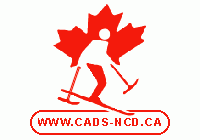 Community Living Day (*1)Monday Feb 7th 2017Details					Income		  Expense1) Participant Lift Tickets (25 @ $15.00 plus HST)				$  424 2) Volunteer Lift Tickets (30 @ $NIL)					        03) CADS 1 day Membership Fees (25 @ $10)				    2504) Coffee/Hot Chocolate							      505) Lunch Vouchers (60 @ $11.00 plus HST)					    6606) Equipment Rentals (20@ $5.00 plus HST)				    100 7) Awards									    3008) Participant Registration Fees (25 @ $25)		$ 625 CADS-NCD Support				 	1,159Totals							$ 1784			 $ 1784 Note: (*1) Community Living Day is a CADS-NCD event .